I have reviewed the letter to Officer       advising of his termination.  It is in the correct form._______________________FTO Coordinator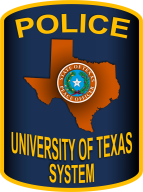 THE  SYSTEM POLICE DEPARTMENTFIELD TRAINING OFFICER PROGRAMTO:     , Chief of PoliceFROM     , FTO CoordinatorSUBJECT:Termination: Police Officer -      DATE: